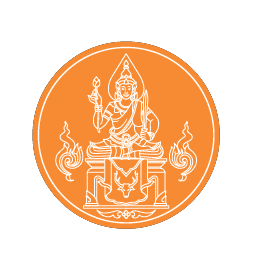 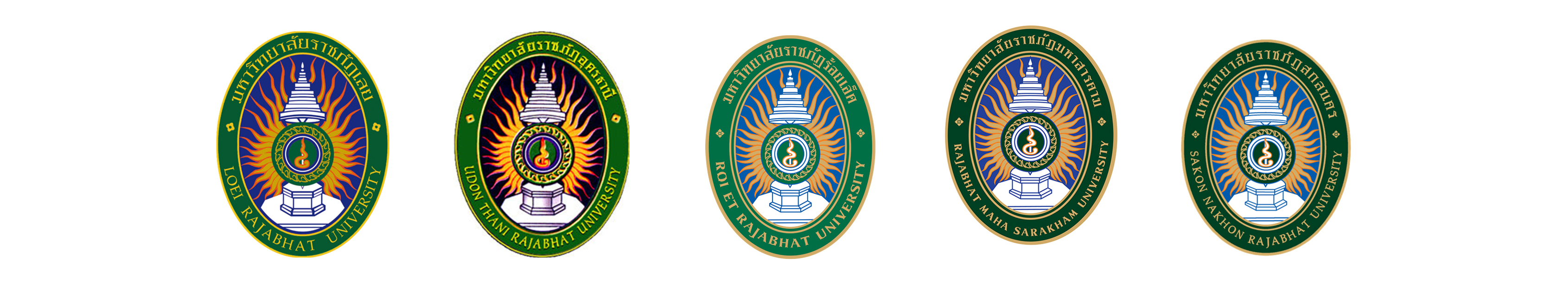 การประชุมวิชาการระดับชาติ ราชภัฏเลยวิชาการ ครั้งที่ 10 ประจำปี พ.ศ. 2567“วิจัยและนวัตกรรมเพื่อการพัฒนา Soft Power ท้องถิ่นสู่การสร้างสรรค์ระดับสากล” Research and Innovation to Develop Local Soft Power for Global Value วันศุกร์ที่ 22  มีนาคม  2567ณ มหาวิทยาลัยราชภัฏเลย  (รูปแบบ Teleconference)********************************************************************************************************08.00 – 09.00 น. 	ลงทะเบียน 09.00 – 09.15 น.	ชมวีดีทัศน์แนะนำมหาวิทยาลัย ผ่านระบบ Zoom Meeting09.15 – 09.30 น.	พิธีเปิดการประชุม ผ่านระบบ Zoom Meeting โดย อธิการบดีมหาวิทยาลัยราชภัฏเลย			กล่าวรายงาน โดย ผู้ช่วยศาสตราจารย์ ดร.สุพรรณี  พฤกษา            รองอธิการบดีฝ่ายวิจัยและประกันคุณภาพ มหาวิทยาลัยราชภัฏเลย	ดำเนินรายการ โดย : ดร.ขวัญคณิศร์  อินทรตระกูล10.00 – 11.00 น.	การปาฐกถาพิเศษ เรื่อง “บทบาทคุรุสภากับการพัฒนาเยาวชน ให้สร้างสรรค์ Soft Power ไทยสู่สากล” ผ่านระบบ Zoom Meetingโดย ผู้ช่วยศาสตราจารย์ ดร.อมลวรรณ วีระธรรมโม เลขาธิการคุรุสภา ดำเนินรายการ โดย : ดร.ขวัญคณิศร์  อินทรตระกูล11.00 – 12.00 น.	การปาฐกถาพิเศษ เรื่อง “Soft power ไทย: ไปได้ไกล ไปด้วยวิจัยและนวัตกรรม” ผ่านระบบ Zoom Meetingโดย ดร.ชำนาญ งามมณีอุดม รองผู้จัดการกองทุนพัฒนาสื่อปลอดภัยและสร้างสรรค์ดำเนินรายการ โดย : ดร.ขวัญคณิศร์  อินทรตระกูล13.00 – 17.30 น. 	การนำเสนอผลงานวิจัยภาคบรรยาย รูปแบบ Video conference จำนวน 5 กลุ่ม ได้แก่1) กลุ่มมนุษยศาสตร์/สังคมศาสตร์ 2) กลุ่มครุศาสตร์ 3) กลุ่มวิทยาศาสตร์และเทคโนโลยี 4) กลุ่มบริหารธุรกิจ การบริการ และการท่องเที่ยว5) กลุ่มวิศวกรรม และอุตสาหกรรมโดย - การนำเสนอภาคบรรยาย แยกกลุ่มตามศาสตร์ ระหว่างนักวิจัยและวิทยากรผู้ทรงคุณวุฒิ ณ   ห้องปฏิบัติการคอมพิวเตอร์ชั้น 2  อาคารศูนย์คอมพิวเตอร์และศูนย์ภาษาหมายเหตุ กำหนดการอาจเปลี่ยนแปลงตามความเหมาะสม